FAMILIES IN SLOVENIA In a typical Slovene home there are two parents family and one, two, three children as in Britain. There are many divorces too, so some children live in single-parent family. Because of these, some children have got a step-parent, step-sister or step-brother.
 Most people live in house with garden and yard, but people who live in towns, they live in flat. Of all European countries, Slovenia is one in which most people live in single houses.  People in Slovenia don’t move house a lot expect those that may have the job that forces it to move. They usually immigrate so they are far away from their family. Young people usually move when they go to university, get a job or they get married. Students in Slovenia live in halls of residence. Many old people live in same house as their kids and grandchildren, but some old people live in own houses alone or in old people’s home. They usually like it because they have a company there. Most people in Slovenia have got an animal. Cats and dogs are the most common pets, but horses, fish, hamsters and birds are also popular there. There are many farms too, so they have cows, pigs, chickens, goats and similarly. 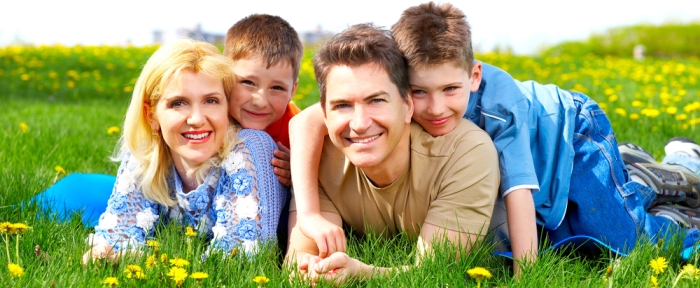 